Возможность ручной корректировки сумм в следующих документах: «Заказ Клиента», «Реализация», «Заказ поставщика» и «Приобретение товаров и услуг».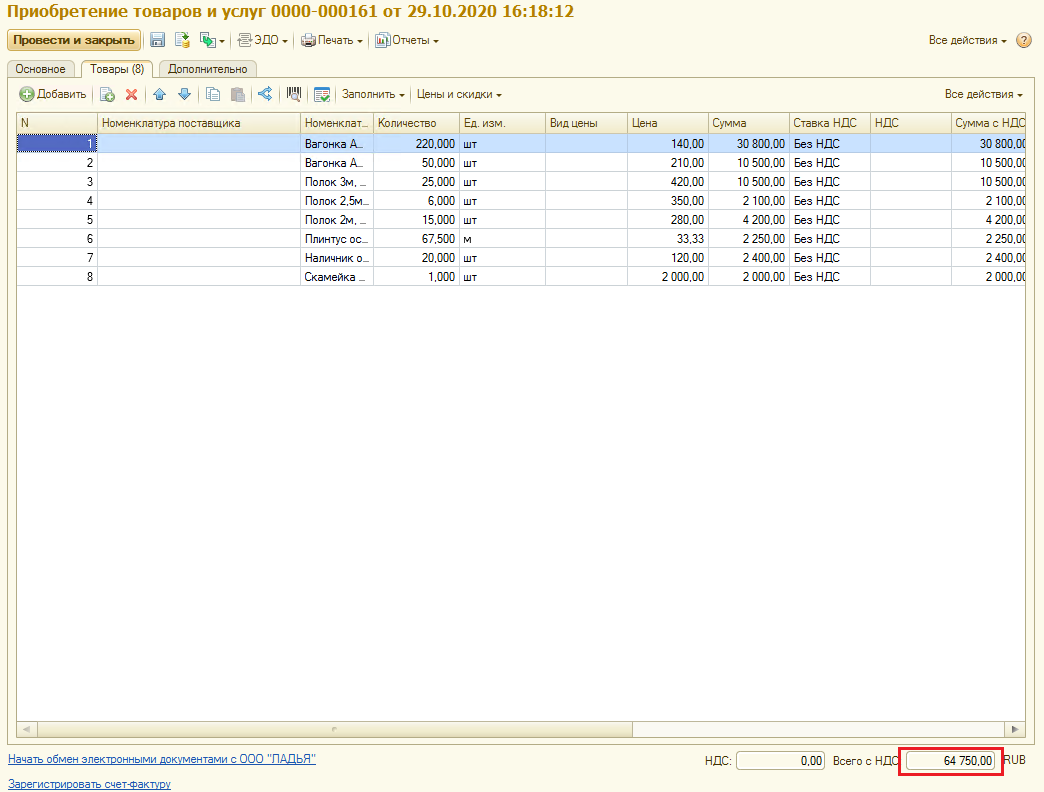 Красным квадратом выделена сумма, которую хотелось бы редактировать.Добавить возможность резервирования материалов на основании заказа клиента.Заполнение заказа клиента и резервирование на основании сметы (excel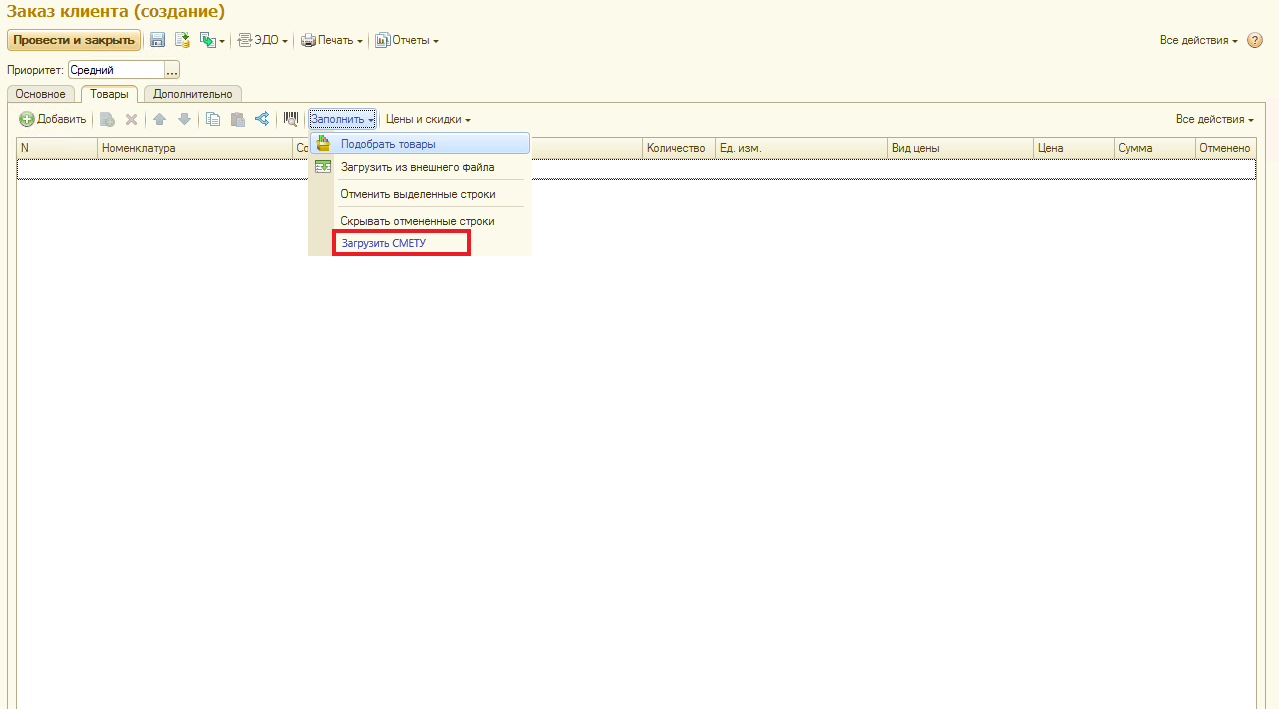 Смета, загруженная, в формате excel. 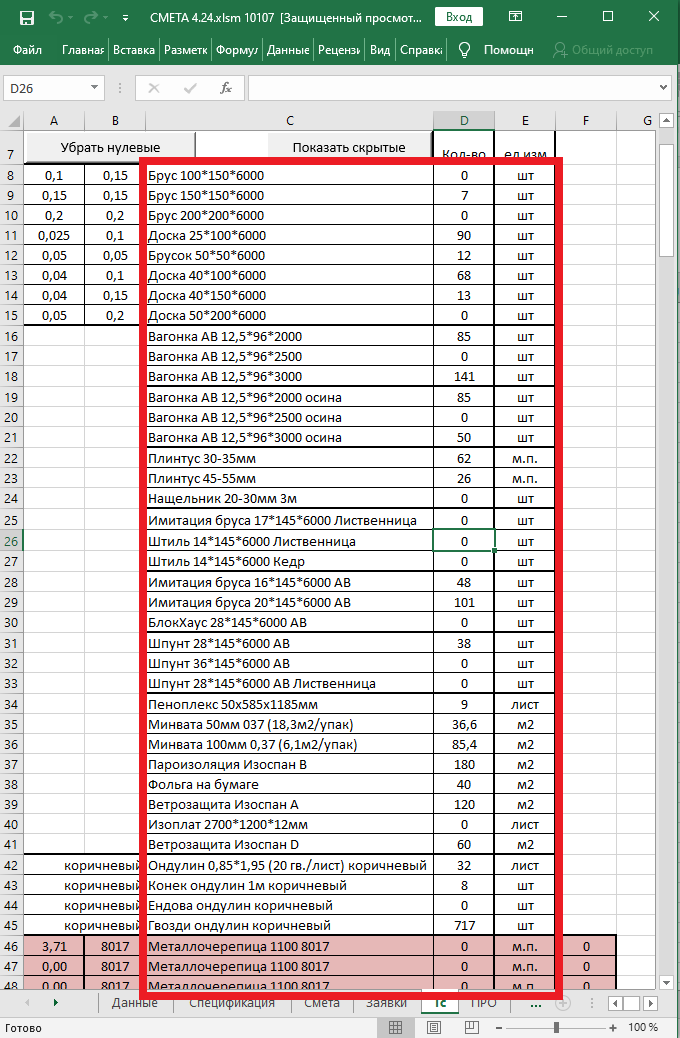 Внешний вид сметы в excel, загруженная Красным выделена область, которая должна попасть в заказ клиентаУстановка продажной цены, в момент резервирования, на основании самой высокой закупочной цены (из всех актуальных партий товаров).Возможность формирования «ведомости по взаиморасчётам с поставщиками» из заказов поставщиков и реализаций. На данный момент это возможно только через акт сверки с поставщиком.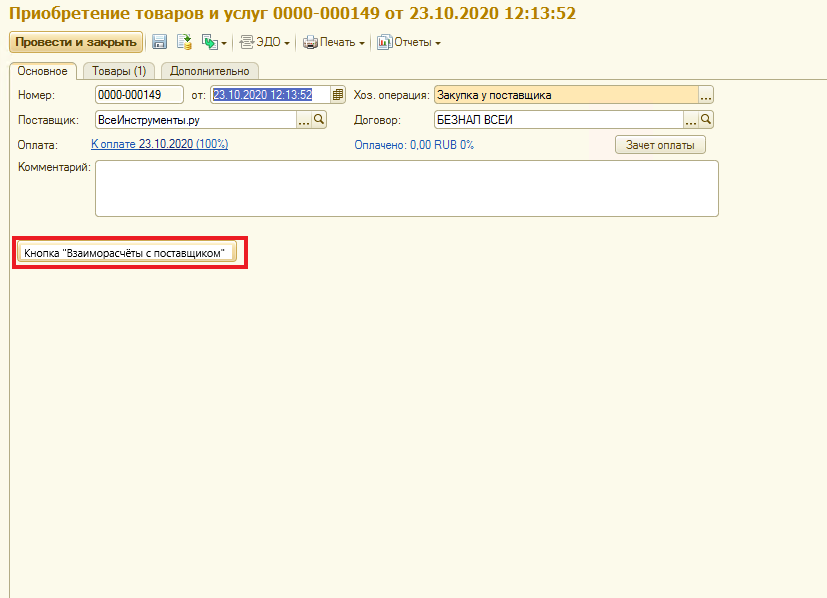 Быстрый отчёт по долгам всех поставщиков/покупателей, на сегодняшний день, одной кнопкой.Поступление дополнительных расходов (доставка, разгрузка, упаковка и т.п.). Включение дополнительных расходов в себестоимость (закупочную цену) поступающих на склад материалов. Номер договора (с Клиентом):- В документы «Заказ Клиента», «Реализация», «Заказ поставщика» и «Приобретение товаров и услуг» добавить поле «номер договора».  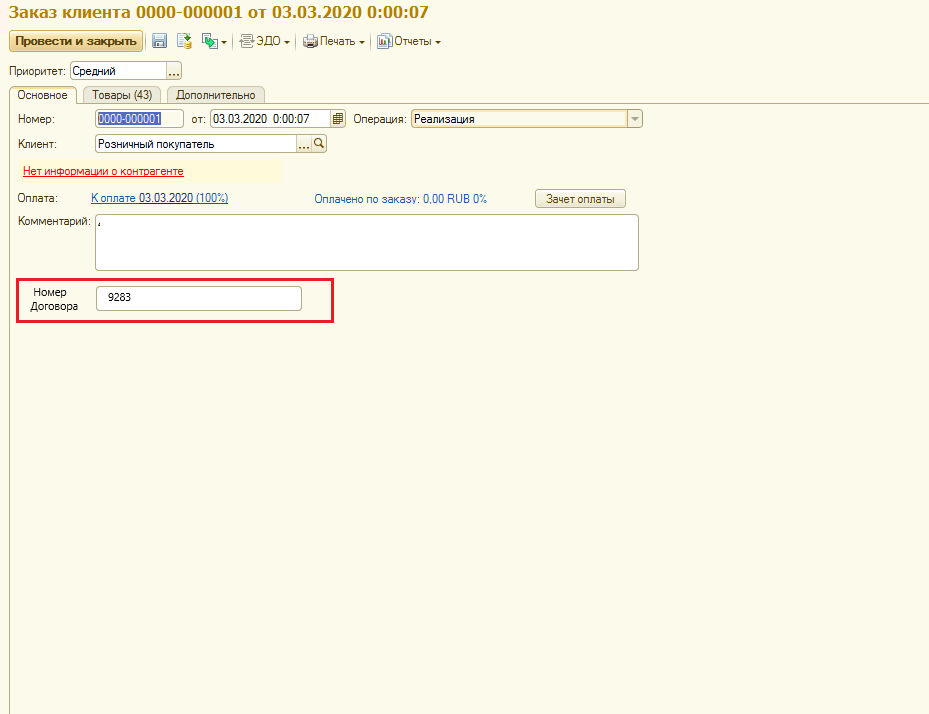 - В реестр документов «Документы закупки (все)», «Документах продажи (все)», «Заказы Клиентов», «Заказы поставщиков» добавить колонку «Номер договора». 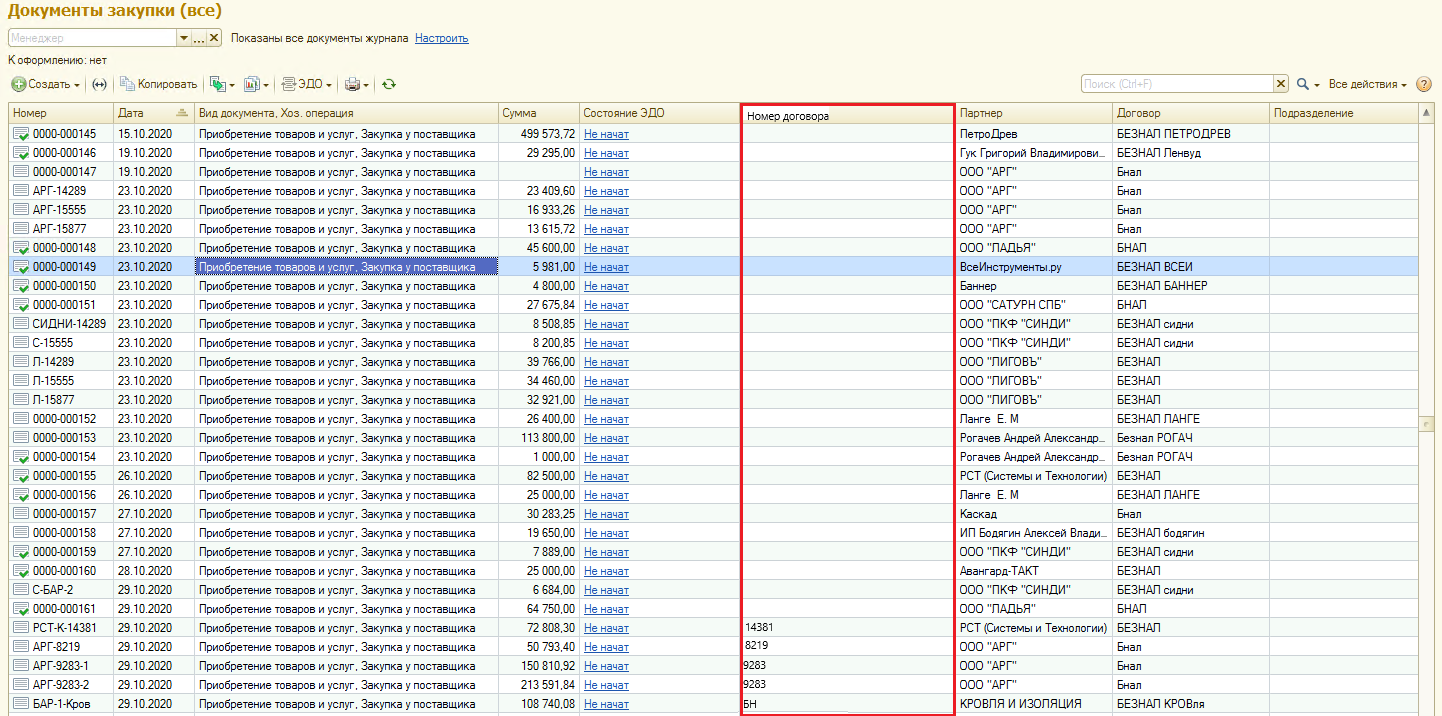 - Возможность детализаций и отборов по «Номеру договора» во всех отчётах и реестрах документов.Закупки материалов:- Установка страхового запаса на отдельные позиции номенклатуры (категория А).- Добавить отчёт:НоменклатураЕд. измОстаткиРезервыСтраховой запасНужно обеспечитьДоскашт10050500Брусшт50503030Гвоздикг300400500600